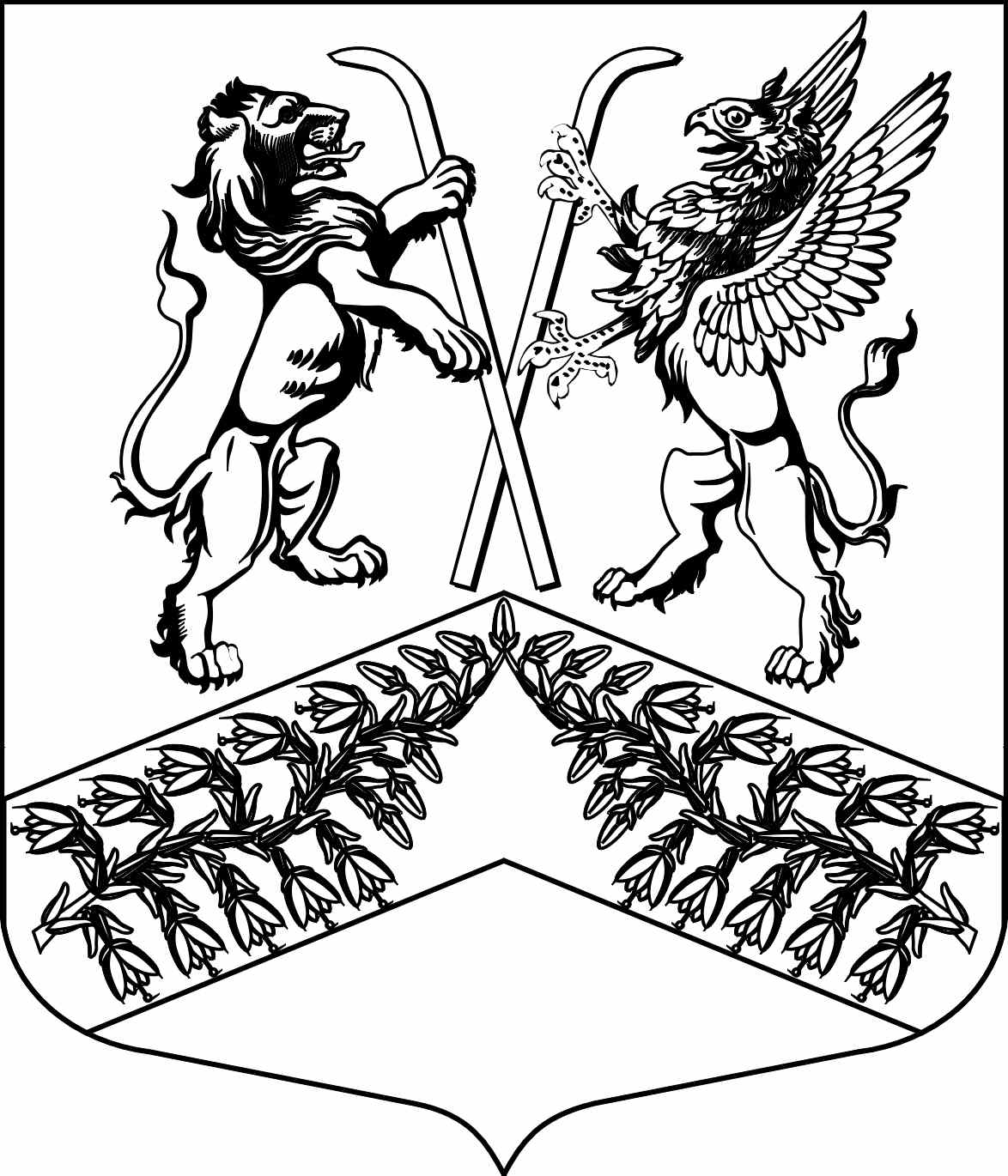 Муниципальное образование«Юкковское сельское поселение»Всеволожского муниципального района Ленинградской областиС О В Е Т   Д Е П У Т А Т О ВР Е Ш Е Н И Е_19.11.2021_                                                                                           №  _035_      дер. ЮккиО принятии проекта решения «О внесении изменений в Устав муниципального образования «Юкковское сельское поселение» Всеволожского муниципального района Ленинградской области» и назначении публичных слушаний по проектуВ целях приведения Устава муниципального образования «Юкковское сельское поселение» Всеволожского муниципального района Ленинградской области в соответствие 
с действующим законодательством, руководствуясь Федеральным законом от 06.10.2003 
№ 131-ФЗ «Об общих принципах организации местного самоуправления в Российской Федерации», в соответствии с решением совета депутатов от 07.02.2019 № 06 «Об утверждении Положения о порядке организации и проведения публичных слушаний на территории муниципального образования «Юкковское сельское поселение», совет депутатов муниципального образования «Юкковское сельское поселение» Всеволожского муниципального района Ленинградской области р е ш и л:Принять проект решения «О внесении изменений в Устав муниципального образования «Юкковское сельское поселение» Всеволожского муниципального района Ленинградской области» согласно Приложению 1.Сформировать рабочую группу по работе над проектом решения «О внесении изменений в Устав муниципального образования «Юкковское сельское поселение» Всеволожского муниципального района Ленинградской области» согласно Приложению 2.Утвердить порядок учета предложений по проекту решения «О внесении изменений 
в Устав муниципального образования «Юкковское сельское поселение» Всеволожского муниципального района Ленинградской области» и участия граждан в его обсуждении согласно Приложению 3.Назначить проведение публичных слушаний по проекту решения «О внесении изменений в Устав муниципального образования «Юкковское сельское поселение» Всеволожского муниципального района Ленинградской области» на 11 часов 17 декабря 
2021 года по адресу: 188652, Ленинградская область, Всеволожский район, деревня Юкки, Ленинградское шоссе, д. 26 (здание администрации), каб. № 5.Утвердить текст объявления о проведении публичных слушаний по проекту решения 
«О внесении изменений в Устав муниципального образования «Юкковское сельское поселение» Всеволожского муниципального района Ленинградской области» согласно Приложению 4.Настоящее решение подлежит опубликованию на официальном сайте муниципального образования «Юкковское сельское поселение» в сети Интернет http://www.ykki.ru и в газете «Юкковские ведомости».Контроль за исполнением настоящего решения оставляю за собой.Глава муниципального образования                                                                           О.Е. СапожниковаПриложение 1Утвержденорешением совета депутатовмуниципального образования«Юкковское сельское поселение»от  _19.11.2021    года № _035_ПРОЕКТрешения совета депутатов муниципального образования «Юкковское 
сельское поселение» Всеволожского муниципального района Ленинградской области» «О внесении изменений в Устав муниципального образования «Юкковское сельское поселение» Всеволожского муниципального района Ленинградской области»Внести в Устав «Юкковского сельского поселения» Всеволожского муниципального района Ленинградской области следующие изменения:В пункте 1 части 2 статьи 3 слова «за сохранностью автомобильных дорог местного значения» заменить словами «на автомобильном транспорте, городском наземном электрическом транспорте и в дорожном хозяйстве».В пункте 12 слова «использование, охрана, защита, воспроизводство городских лесов,» заменить словами «организация использования, охраны, защиты, воспроизводства городских лесов,».В пункте 17 слова «использования и охраны» заменить словами «охраны и использования».В пункте 25 слова «Федеральным законом от 24 июля 2007 года № 21-ФЗ 
«О государственном кадастре недвижимости»» заменить словами «федеральным законом».В статье 4 после слов «правотворческая инициатива граждан,» дополнить словами «инициативные проекты,».Дополнить статьей 10.1 следующего содержания:«Статья 10.1. Инициативные проекты1. В целях реализации мероприятий, имеющих приоритетное значение для жителей муниципального образования «Юкковское сельское поселение» Всеволожского муниципального района Ленинградской области или его части, по решению вопросов местного значения или иных вопросов, право решения которых предоставлено органам местного самоуправления, 
в администрацию муниципального образования «Юкковского сельского поселения» Всеволожского муниципального района Ленинградской области может быть внесен инициативный проект. Порядок определения части территории муниципального образования, 
на которой могут реализовываться инициативные проекты, устанавливается решением совета депутатов муниципального образования «Юкковское сельское поселение» Всеволожского муниципального района Ленинградской области.2. С инициативой о внесении инициативного проекта вправе выступить инициативная группа численностью не менее десяти граждан, достигших шестнадцатилетнего возраста 
и проживающих на территории муниципального образования, органы территориального общественного самоуправления, староста сельского населенного пункта (далее - инициаторы проекта). Минимальная численность инициативной группы может быть уменьшена по решению совета депутатов. Право выступить инициатором проекта по решению совета депутатов может быть предоставлено также иным лицам, осуществляющим деятельность на территории муниципального образования.3. Инициативный проект должен содержать следующие сведения:1) описание проблемы, решение которой имеет приоритетное значение для жителей муниципального образования или его части;2) обоснование предложений по решению указанной проблемы;3) описание ожидаемого результата (ожидаемых результатов) реализации инициативного проекта;4) предварительный расчет необходимых расходов на реализацию инициативного проекта;5) планируемые сроки реализации инициативного проекта;6) сведения о планируемом (возможном) финансовом, имущественном и (или) трудовом участии заинтересованных лиц в реализации данного проекта;7) указание на объем средств местного бюджета в случае, если предполагается использование этих средств на реализацию инициативного проекта, за исключением планируемого объема инициативных платежей;8) указание на территорию муниципального образования или его часть, в границах которой будет реализовываться инициативный проект, в соответствии с порядком, установленным нормативным правовым актом представительного органа муниципального образования;9) иные сведения, предусмотренные решением совета депутатов.4. Инициативный проект до его внесения в администрацию подлежит рассмотрению 
на сходе, собрании или конференции граждан, в том числе на собрании или конференции граждан по вопросам осуществления территориального общественного самоуправления, в целях обсуждения инициативного проекта, определения его соответствия интересам жителей муниципального образования или его части, целесообразности реализации инициативного проекта, а также принятия сходом, собранием или конференцией граждан решения о поддержке инициативного проекта. При этом возможно рассмотрение нескольких инициативных проектов 
на одном сходе, одном собрании или на одной конференции граждан.Решением совета депутатов может быть предусмотрена возможность выявления мнения граждан по вопросу о поддержке инициативного проекта также путем опроса граждан, сбора их подписей.Инициаторы проекта при внесении инициативного проекта в администрацию прикладывают к нему соответственно протокол схода, собрания или конференции граждан, результаты опроса граждан и (или) подписные листы, подтверждающие поддержку инициативного проекта жителями муниципального образования или его части.5.	Информация о внесении инициативного проекта в администрацию подлежит опубликованию (обнародованию) и размещению на официальном сайте муниципального образования в информационно-телекоммуникационной сети "Интернет" в течение трех рабочих дней со дня внесения инициативного проекта в администрацию и должна содержать сведения, указанные в пункте 3 настоящей статьи, а также об инициаторах проекта. Одновременно граждане информируются о возможности представления в администрацию своих замечаний и предложений по инициативному проекту с указанием срока их представления, который не может составлять менее пяти рабочих дней.6.	Инициативный проект подлежит обязательному рассмотрению администрацией 
в течение 30 дней со дня его внесения. Администрация по результатам рассмотрения инициативного проекта принимает одно из следующих решений:1) поддержать инициативный проект и продолжить работу над ним в пределах бюджетных ассигнований, предусмотренных решением о местном бюджете, на соответствующие цели и (или) в соответствии с порядком составления и рассмотрения проекта местного бюджета (внесения изменений в решение о местном бюджете);2) отказать в поддержке инициативного проекта и вернуть его инициаторам проекта 
с указанием причин отказа в поддержке инициативного проекта.7. Администрация принимает решение об отказе в поддержке инициативного проекта 
в одном из следующих случаев:1) несоблюдение установленного порядка внесения инициативного проекта и его рассмотрения;2) несоответствие инициативного проекта требованиям федеральных законов и иных нормативных правовых актов Российской Федерации, законов и иных нормативных правовых актов субъектов Российской Федерации, уставу муниципального образования;3) невозможность реализации инициативного проекта ввиду отсутствия у органов местного самоуправления необходимых полномочий и прав;4) отсутствие средств местного бюджета в объеме средств, необходимом для реализации инициативного проекта, источником формирования которых не являются инициативные платежи;5) наличие возможности решения описанной в инициативном проекте проблемы более эффективным способом;6) признание инициативного проекта не прошедшим конкурсный отбор.8. Администрация вправе, а в случае, предусмотренном подпунктом 5 пунктом 7 настоящей статьи, обязана предложить инициаторам проекта совместно доработать инициативный проект, а также рекомендовать представить его на рассмотрение органа местного самоуправления иного муниципального образования или государственного органа в соответствии с их компетенцией.9. Порядок выдвижения, внесения, обсуждения, рассмотрения инициативных проектов,
а также проведения их конкурсного отбора устанавливается советом депутатов.10. В отношении инициативных проектов, выдвигаемых для получения финансовой поддержки за счет межбюджетных трансфертов из бюджета Ленинградской области, требования 
к составу сведений, которые должны содержать инициативные проекты, порядок рассмотрения инициативных проектов, в том числе основания для отказа в их поддержке, порядок и критерии конкурсного отбора таких инициативных проектов устанавливаются в соответствии с законом и (или) иным нормативным правовым актом Ленинградской области. В этом случае требования пунктов 3, 6, 7, 8, 9, 11 и 12 настоящей статьи не применяются.11. В случае, если в местную администрацию внесено несколько инициативных проектов, 
в том числе с описанием аналогичных по содержанию приоритетных проблем, администрация организует проведение конкурсного отбора и информирует об этом инициаторов проекта.12. Проведение конкурсного отбора инициативных проектов возлагается 
на коллегиальный орган (комиссию), порядок формирования и деятельности которого определяется решением совета депутатов. Состав коллегиального органа (комиссии) формируется администрацией. При этом половина от общего числа членов коллегиального органа (комиссии) должна быть назначена на основе предложений совета депутатов. Инициаторам проекта и их представителям при проведении конкурсного отбора должна обеспечиваться возможность участия в рассмотрении коллегиальным органом (комиссией) инициативных проектов и изложения своих позиций по ним.13.	Инициаторы проекта, другие граждане, проживающие на территории соответствующего муниципального образования, уполномоченные сходом, собранием или конференцией граждан, а также иные лица, определяемые законодательством Российской Федерации, вправе осуществлять общественный контроль за реализацией инициативного проекта в формах, не противоречащих законодательству Российской Федерации.14. Информация о рассмотрении инициативного проекта администрацией, о ходе реализации инициативного проекта, в том числе об использовании денежных средств, 
об имущественном и (или) трудовом участии заинтересованных в его реализации лиц, подлежит опубликованию (обнародованию) и размещению на официальном сайте муниципального образования. Отчет местной администрации об итогах реализации инициативного проекта подлежит опубликованию (обнародованию) и размещению на официальном сайте муниципального образования в течение 30 календарных дней со дня завершения реализации инициативного проекта.».4. Пункт 6 статьи 11.1 дополнить подпунктом 4.1 следующего содержания:«4.1)	вправе выступить с инициативой о внесении инициативного проекта по вопросам, имеющим приоритетное значение для жителей сельского населенного пункта;».В пункте 1 статьи 12 после слов после слов «и должностных лиц местного самоуправления,» дополнить словами «обсуждения вопросов внесения инициативных проектов 
и их рассмотрения,».Пункт 7 части 1 статьи 24 изложить в следующей редакции:«7) прекращения гражданства Российской Федерации либо гражданства иностранного государства - участника международного договора Российской Федерации, в соответствии 
с которым иностранный гражданин имеет право быть избранным в органы местного самоуправления, наличия гражданства (подданства) иностранного государства либо вида 
на жительство или иного документа, подтверждающего право на постоянное проживание 
на территории иностранного государства гражданина Российской Федерации либо иностранного гражданина, имеющего право на основании международного договора Российской Федерации быть избранным в органы местного самоуправления, если иное не предусмотрено международным договором Российской Федерации;».В части 5 статьи 25 слова «на непостоянной» дополнить словами «либо на постоянной».Пункт 9 части 1 статьи 27 изложить в следующей редакции:«9) прекращения гражданства Российской Федерации либо гражданства иностранного государства - участника международного договора Российской Федерации, в соответствии 
с которым иностранный гражданин имеет право быть избранным в органы местного самоуправления, наличия гражданства (подданства) иностранного государства либо вида 
на жительство или иного документа, подтверждающего право на постоянное проживание 
на территории иностранного государства гражданина Российской Федерации либо иностранного гражданина, имеющего право на основании международного договора Российской Федерации быть избранным в органы местного самоуправления, если иное не предусмотрено международным договором Российской Федерации;».Часть 4 статьи 30 дополнить пунктом 2.1 следующего содержания:«2.1) обязан сообщить в письменной форме главе муниципального образования 
о прекращении гражданства Российской Федерации либо гражданства иностранного государства - участника международного договора Российской Федерации, в соответствии с которым иностранный гражданин имеет право быть избранным в органы местного самоуправления, или приобретении гражданства (подданства) иностранного государства либо получении вида 
на жительство или иного документа, подтверждающего право на постоянное проживание 
на территории иностранного государства гражданина Российской Федерации либо иностранного гражданина, имеющего право на основании международного договора Российской Федерации быть избранным в органы местного самоуправления, в день, когда ему стало известно об этом, 
но не позднее пяти рабочих дней со дня прекращения гражданства Российской Федерации либо гражданства иностранного государства или приобретения гражданства (подданства) иностранного государства либо получения вида на жительство или иного документа, предусмотренного настоящим пунктом.».Пункт 9 части 8 изложить в следующей редакции:«9) прекращения гражданства Российской Федерации либо гражданства иностранного государства - участника международного договора Российской Федерации, в соответствии 
с которым иностранный гражданин имеет право быть избранным в органы местного самоуправления, наличия гражданства (подданства) иностранного государства либо вида 
на жительство или иного документа, подтверждающего право на постоянное проживание 
на территории иностранного государства гражданина Российской Федерации либо иностранного гражданина, имеющего право на основании международного договора Российской Федерации быть избранным в органы местного самоуправления, если иное не предусмотрено международным договором Российской Федерации;».Приложение 2Утвержденорешением совета депутатовмуниципального образования«Юкковское сельское поселение»от  _19.11.2021  года № _035_РАБОЧАЯ ГРУППА по работе над проектом решения  совета депутатов «О внесении изменений  в Устав муниципального образования «Юкковское сельское поселение» Всеволожского муниципального района Ленинградской области»Сапожникова О.Е., глава муниципального образования «Юкковское сельское поселение» Всеволожского муниципального района Ленинградской области.Уразов А.А., глава администрации муниципального образования «Юкковское сельское поселение» Всеволожского муниципального района Ленинградской области.Осипчук В.В., депутат муниципального образования «Юкковское сельское поселение» Всеволожского муниципального района Ленинградской области.Бунтов Н.А., депутат муниципального образования «Юкковское сельское поселение» Всеволожского муниципального района Ленинградской области.Лядова Ж.О., главный специалист совета депутатов муниципального образования «Юкковское сельское поселение» Всеволожского муниципального района Ленинградской области.Приложение 3Утвержденорешением совета депутатовмуниципального образования«Юкковское сельское поселение»от  19.11.2021  года №  _035_ПОРЯДОК учета предложений по проекту решения совета депутатов «О внесении изменений  
в Устав муниципального образования «Юкковское сельское поселение» 
Всеволожского муниципального района Ленинградской области»В течение 30 дней с даты опубликования проекта решения совета депутатов «О внесении изменений в Устав муниципального образования «Юкковское сельское поселение» Всеволожского муниципального района Ленинградской области» в газете «Юкковские ведомости», граждане, имеющие право избирать в органы местного самоуправления муниципального образования «Юкковское сельское поселение», вправе направлять предложения и поправки к проекту решения совета депутатов «О внесении изменений в Устав муниципального образования «Юкковское сельское поселение» Всеволожского муниципального района Ленинградской области». Предложения и поправки оформляются в произвольной форме 
в письменном виде и направляются по адресу: Ленинградская область. Всеволожский район, деревня Юкки, Ленинградское шоссе, д. 26 (здание администрации), главе муниципального образования «Юкковское сельское поселение». Предложения и поправки к проекту новой редакции Устава направляются почтовым отправлением либо приносятся гражданами 
по вышеуказанному адресу в часы работы администрации.Ответственным лицом за прием предложений и поправок является главный специалист совета депутатов муниципального образования «Юкковское сельское поселение» Лядова Ж.О.Рассмотрение поправок, направляемых гражданами, осуществляется рабочей группой. Рабочая группа рассматривает направленные поправки и определяет необходимость включения поправок в сводный текст поправок, представляемый на рассмотрение совета депутатов. Приложение 4УтвержденоРешением совета депутатовмуниципального образования«Юкковское сельское поселение»от  19.11.2021  года № _035_ОБЪЯВЛЕНИЕо проведении публичных слушаний по проекту решения совета депутатов «О внесении изменений в Устав муниципального образования «Юкковское сельское поселение» Всеволожского муниципального района Ленинградской области»Совет депутатов муниципального образования «Юкковское сельское поселение» Всеволожского муниципального района Ленинградской области объявляет о проведении публичных слушаний по проекту решения совета депутатов «О внесении изменений в Устав муниципального образования «Юкковское сельское поселение» Всеволожского муниципального района Ленинградской области».Публичные слушания состоятся в 11 часов 17 декабря 2021 года по адресу: 188652, Ленинградская область, Всеволожский район, деревня Юкки, Ленинградское шоссе, д. 26 (здание администрации), каб. 5.